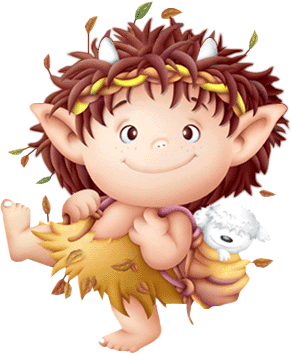 JÍDELNÍČEK CIZÍ TUŘANY 22. 10. – 26. 10. 2018  Pondělí         Polévka: kuřecí vývar s rýží a hráškem (9) 22. 10.           Hl. jídlo: opečené škubánky, mrkvový salát (1a)Obsahuje alergeny: viz pokrm………………………………………………………………………………………………………………………. Úterý         Polévka: rybí (1a,4,9) 23. 10.       Hl. jídlo: cuketová nádivka, brambory (1a,3,7)Obsahuje alergeny: viz pokrm…………………………………………………………………………………………………………………………………………… Středa        Polévka: luštěninová (1a) 24. 10.         Hl. jídlo: milánské špagety, sýr (1a,7)Obsahuje alergeny: viz pokrm                 ……………………………………………………………………………………………………………………………………………Čtvrtek        Polévka: zeleninová (1a,9)25. 10.          Hl. jídlo: vepřová játra na cibulce, rýže (1a) Obsahuje alergeny: viz pokrm……………………………………………………………………………………………………………………………………………Pátek          Polévka: pórková s vejci (1a,3)26. 10.        Hl. jídlo: tilápie na bylinkách, bramborová kaše (4,7)……………………………………………………………………………………………………………………………………………Změna jídelníčku vyhrazena!Přejeme dobrou chuť!Strava je určena k okamžité spotřebě!